International Association of Professional Farriers Inc.CredentialingGuidelines and Standard Operating Procedures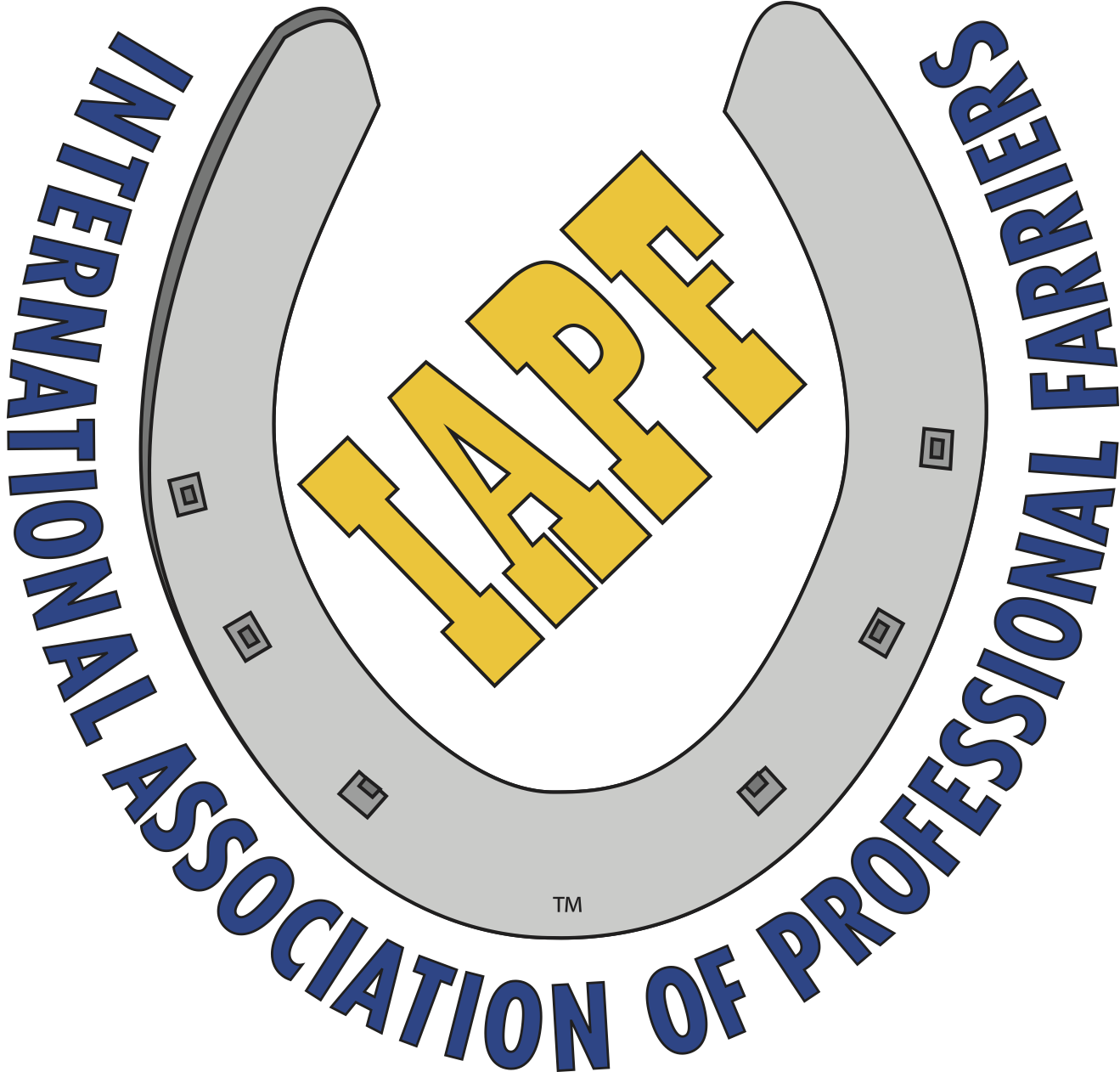 PurposeDevelop, support and promote a program which will further the education of farriers.Educate public, professional and IAPF alliances to recognize and support IAPF Accredited farriers.ScopeRecognize farriers experience, education and commitment to the public and professional sectors of the equine industry.Develop and support a program which will allow members to participate in a two-tiered program: (1) “Foundation Credential” and (2) “Stackable Credentials”.BaselinesParticipants must be current members of the International Association of Professional Farriers (IAPF). 
Participants may be a recent farrier school graduate, an IAPF Accredited Farrier (AF)™ or an IAPF Accredited Professional Farrier (APF)™.Participants who complete the “Foundation Credential” will be awarded the notation of “AF-I” or “APF-I” (capital “I” - not a number “1”) following their name and current Accreditation and/or Certification.  Example:  Farrier Name CJF APF-I.
To participate in the “Stackable Credentialing” program, participants must first successfully complete the “Foundation Credential”.  Participants must have shod horses in the discipline being applied for a minimum of three (3) years.
Participants who complete the “Stackable Credentialing” will be award the notation of having earned the Credential for the specific Stackable Credential.  Example:  Farrier Name CJF APF-I (Reining Credential).  
For most Stackable Credentials, there will be two parts – Knowledge and Practical.  The Knowledge portion will include a written study guide / reference manual and accompanying quiz.  The Practical portion could include the demonstration of the farrier to forge shoe modifications, hands-on demonstration, and/or other physical demonstration of information included in the Knowledge portion of the credential.DefinitionsFarrier:  A professional in the equine industry who has knowledge and is educated in the following: management, trimming, and shoeing applications of horse’s hooves.  Additionally, a Farrier is a key professional in maintaining equine hoof health and performance through any of the following: trimming, fabrication or alteration of horseshoes, application of pads, acrylics, or support materials.IAPF Accredited Farrier (AF)™:  A Farrier (as defined above) who has been practicing as a farrier for a minimum of two (2) years and subsequently continues to earn 24 IAPF approved CE credits per year.  A Farrier who has graduated from a farrier school or veterinary college where the owner or instructor is an IAPF Regular Member in good standing may qualify for AF status immediately upon graduation.  In addition, a Farrier who has less than two (2) years of experience and who has earned the Certified Farrier (CF) status from the American Farrier’s Association, may also qualify for AF status. An AF is a professional in the equine industry who is experienced and educated in the management, trimming, shoeing applications and health of horse’s hooves.  The AF will be a Regular Member in good standing with the International Association of Professional Farriers.    IAPF Accredited Professional Farrier (APF)™:  A Farrier (as defined above) who has been practicing as a farrier for a minimum of three (3) years and subsequently continues to earn 24 IAPF approved CE credits per year. Utilizing anatomy, physiology, biomechanics, and blacksmithing knowledge and skills, a professional farrier is an integral part in maintaining equine soundness and performance through trimming, and the application of horseshoes, pads, support materials or acrylics, when needed. The APF will continue to be a Regular Member in good standing with the International Association of Professional Farriers.IAPF Foundation Credential:   The Foundation Credential shall be recognition of general hoof-care knowledge.  It is a basic level of recognition required for participation in the IAPF Credentialing program.  Successful completion of the Foundation Credential requires the successful passing of a written verification.IAPF Stackable Credential:  An enhanced level of recognition which requires successful completion of the IAPF Foundation Credential, as well as the successful passing of a hands-on, written and/or oral verification for a specific discipline, breed, and/or specialty.
IAPF Stackable Credential Mediator:  A member of the IAPF who has successfully completed the IAPF Foundation Credential, successfully completed at least one (1) IAPF Stackable Credential and has been shoeing horses in the discipline/breed for which the Mediator is serving for a minimum of ten (10) years.  The member shall make application and be subjected to further verification as determined by the Credentialing Committee.  Further, the individual must be recommended by the Credentialing Committee and approved by the Board of Directors.An IAPF Stackable Credential Mediator shall be approved by the Board of Directors (at the recommendation of the Credentialing Committee) for an initial period of five (5) years.  Subject to a decision by the Board of Directors, a re-approval may be made for a term to be determined by the Board of Directors.At the conclusion of each Practical portion of a Stackable verification, each Mediator shall complete an evaluation for each portion of the day and submit same to the Credentialing Committee.IAPF Stackable Credential Expert:  For certain Stackable Credentials, there may need to be an “expert” who will be able to assist the Mediator in the credentialing process.IAPF Continuing Education Credits:  Successful passing of the IAPF Foundation Credential will earn the participating member 24 IAPF Continuing Education Credits.  Successful passing of each IAPF Stackable Credential will earn the participating member 24 IAPF Continuing Education Credits for each Stackable Credential earned by the farrier. If appropriate, the 24 CE Credits may be divided whereby 12 CE Credits are awarded at the successful completion of the Knowledge portion and 12 at the successful completion of the Practical portion of the credential.Renewal of IAPF Stackable Credentials:  At a minimum of every three (3) years, the participating farrier will renew his/her specific IAPF Stackable Credential(s).  This will require the attendance at specific discipline, breed, and/or specialty roundtable discussions at the International Hoof-Care Summit or other designated event or venue.  Discussions will focus on changes made during the previous three (3) years relating specifically to the respective discipline, breed, and/or specialty.Partner Credential:  A credential which is recognized by the IAPF but administered by an IAPF Educational Partner.  Member Responsibility - Foundation CredentialIt shall be the responsibility of the IAPF member to make application for the IAPF Foundation Credential.  Initially, participants will have up to one year from the date of application to complete the Foundation Credential verification.  Participants may make request(s) for an extension of time. The cost of the IAPF Foundation Credential shall be established annually by the IAPF Board of Directors, with recommendations from the Credentialing Committee.  The cost of replacing a lost or destroyed Foundation Credential study guide and/or questions and answer sheet(s) shall also be established annually by the IAPF Board of Directors.Subjects included in the IAPF Foundation Credential may include:
AnatomyBasic HorsemanshipBasic Shoe ModificationsBusinessClinicalForgingGaitsLamenessNutritionPhysiologySafetyShoeingTermsToolsOther
Format of IAPF Foundation Credential Knowledge verification may include:
Multiple Choice questionsTrue/False questionsFill-in the Blank questionsShort Essay
Upon receipt of application for IAPF Foundation Credential, the IAPF office staff shall forward to the member:
Hard copy of study material (approximately 250 pages).Verification questions.Answer sheets (2 copies) including a self-addressed envelope for the return of the answer sheets for grading.
Prior to returning the completed Answer Sheet(s) to the IAPF, the participant should make a copy of the Answer Sheet(s) for his/her records.
Upon receipt of the completed Answer Sheet(s) by the IAPF, they will be graded by the IAPF staff.   The IAPF Foundation Credential verification shall be “open book”.  A score of 100% correct will be required to successfully pass the verification.
The IAPF office staff shall notify the participant of their successful completion of the verification and the awarding of the IAPF Foundation Credential.  Notation of the IAPF Foundation Credential shall be added to the records of the IAPF, including the membership database and website.
Should participants answer 15 or less questions incorrectly, they shall be notified by staff of the questions which they have answered incorrectly.  They will then have the opportunity to re-submit the answers to the questions which they have answered incorrectly.  Should participants answer more than 15 questions incorrectly, they shall be notified by the chairperson of the Credentialing Committee that they have answered more than 15 questions and that they must start over. Successful completion of the IAPF Foundation Credential shall earn the member 24 IAPF Continuing Education Credits.Member Responsibility - Stackable CredentialIt shall be the responsibility of the IAPF member to make application for each IAPF Stackable Credential.  Applicants will designate the Discipline/Breed/Specialty they wish to make application for.  Prior to an application for a Stackable Credential being submitted, the member must have successfully completed the IAPF Foundation Credential.  In addition, an applicant must have earned a minimum of 24 IAPF Continuing Education credits in the previous 12 months.Participants may only complete one (1) Knowledge portion of a Stackable Credential before proceeding to make application for another Stackable Credential.The cost of each IAPF Stackable Credential shall be established annually by the IAPF Board of Directors, with recommendations from the Credentialing Committee.Each IAPF Stackable Credential shall require successful completion of:
Written Verification (Multiple Choice or True/False).  Said verification shall be presented to the member upon receipt of their application.  The verification shall be mailed to the applicant. The verification shall include a workbook, questions and answer sheet(s).  All IAPF Stackable Credential verifications shall be “open book”.  A score of 100% correct will be required to successfully pass the verification.List of Shoe Modifications most seen for this specific Discipline/Breed/Specialty (if applicable)List of Common Problems and/or Lameness issues most seen for this specific Discipline/Breed/Specialty (if applicable)
Specific Discipline/Breed/Specialties may include (this list will grow over time):
Carriage DrivingDonkeys / MulesDressageEnduranceEventingFarrier / Veterinarian Relations Forging – ShoesForging – ToolsForging - ArtisticFoxhuntingHunter / JumperLocomotionModern MaterialsMounted PoliceNutritionPaso FinoPoloPoniesRacing - ArabianRacing - BarrelRacing - Quarter HorseRacing - StandardbredRacing - ThoroughbredReiningShow Horses (American Saddlebred, Arabian, Hackney, Morgan, etc.)SteeplechaseTrimmingWalking HorseWork / DraftTopics may include:History of the respective Discipline/Breed/Specialty AssociationTerms used in the Discipline/Breed/SpecialtyRules and Regulations for the Discipline/Breed/SpecialtyDetails about the Membership of the Discipline/Breed/SpecialtyShould shoe modifications be required for the specific Stackable/Discipline Credential, they should be mailed to the Mediator (or his/her representative) for that credential at least 30 days prior to the date of the credential.  This will provide adequate time for the Mediator to make comments about the modifications and return them to the participants.  Day of Practical VerificationNOTE:  “It’s All About Education – Not Humiliation”To provide continuity between Practical Verifications, the Credential Committee and Board of Directors are making these suggestions on how a Practical Credential will be conducted.  Variations may occur, with the Mediator notifying the Committee of any such variations.  The day(s) shall be divided into two parts:  Shoe Modifications and Roundtable Discussion.  Ideally, the Practical Verification shall be held over two consecutive days.  Day 1 – Shoe Modifications.  Day 2 – Roundtable Discussion.There will be no live shoeing.  The use of a Blacksmith Buddy or similar will be permitted.Proposed Schedule for the Shoe Modifications Section:Participants will be required to bring or borrow their own equipment to the Practical Verification Facility.  All participants will also bring to the facility their shoe modifications which have been previously approved by the Mediator.The Mediator will lead a verbal discussion of each modification which shall include uses, applications, and any issues which the participant had in forging each modification.Each participant shall pass their modification to a “neighbor” (at the discretion of the Mediator to the participant on their left of right) for critiquing.At the conclusion of this verbal discussion, the Mediator will assign a minimum of two (2) modifications to each participant, along with the pulling of appropriate clips, which the participant will perform and return to the Mediator for grading and further oral review.  To record the modifications for each participant, the Mediator will use a form which has been attached to these Guidelines as an Addendum.  Said completed form will be submitted to the Credential Committee along with comments of the Mediator.The Mediator will then ask each participant to lead a demonstration (both verbally and, if appropriate, in action) a process or modification they have used to provide savings of time, energy, and/or money.  If appropriate, these demonstrations may be videotaped for sharing on the IAPF website or other opportunities to benefit other farriers.Proposed Schedule for the Roundtable Discussion SectionIdeally, this discussion will occur at a facility which allows for all participants to share ideas and comments about each of the items listed below in a roundtable situation:Oral Review of Discipline/Breed/Specialty Study Guide / Reference Manual (if applicable, including the governing rules of the Discipline/Breed/Specialty)Oral Review of the Answer Sheet(s) for the Written VerificationOral Review of a List of Shoe Modifications, including their applications and usesOral Review of Common Problems, Lameness and other issues for the Discipline/Breed/SpecialtyDuring this review, each participant will be asked to lead the discussion of at least one lameness topic (as printed in the Study Guide / Reference Manual for this Discipline/Breed/Specialty).Oral Review of Theories of Discipline/Breed/Specialty, including possible future changesIf possible and/or appropriate, an IAPF Stackable Credential Expert for each discipline should be engaged (either in person or through Zoom or similar or videotaped) to discuss with the participants the expert’s perspective on farriery related to the specific Discipline/Breed/Specialty.Proposed Time Schedule for “One” Credential Verification9 am	Welcome & Introductions9:05 am	Presentation by IAPF Stackable Credential Expert10 am	Discussion of Lamenesses #1 through 4 (approximately)12 Noon	Lunch Break12:30 pm	Discussion of Lamenesses #5 through 10 (approximately)4 pm	ClosingProposed Time Schedule for “Two” Credential Verifications9 am	Welcome & Introductions9:05 am	Presentation by IAPF Stackable Credential Expert # 110 am	Discussion of Lamenesses #1 through 4 (approximately)12 Noon	Lunch Break12:30 pm	Presentation by IAPF Stackable Credential Expert # 21:30 pm	Discussion of Lamenesses #5 through 10 (approximately)4 pm	ClosingVirtual Practical VerificationsDue to the 2020 pandemic and the distance involved between the United States, Australia, Canada and other countries where members reside, the Credentialing Committee has developed a verification system for the Practical portion of the Stackable Credentials.For eligible participants, once shoe modifications have been completed the farrier should notify the IAPF office or chairperson of the Credentialing Committee that they are ready to complete the Practical portion of the Stackable Credential.The IAPF office shall notify the chairperson if the candidate(s) have paid for the specific Credential in full.  If not, arrangements will be made to receive the applicable payment.An electronic call (i.e. Zoom) shall then be arranged by the chairperson with the eligible participant(s) and an IAPF Stackable Credential Mediator to review the shoe modifications for the specific Discipline/Breed/Specialty Credential.  Upon review of the modifications, the mediator shall inform the participant if the shoe modifications are acceptable or need to be altered.Once accepted, the mediator will notify the candidate if additional work (i.e. forging a number of additional modifications including the pulling of clips) is required.An additional electronic call shall then be arranged with the participant(s) and the chairperson or mediator for a roundtable discussion of the material included in the Study Guide, verification questions, and answers.  At the conclusion of the calls, the mediator shall notify the office of the successful verification of the Discipline/Breed/Specialty Credential for each candidate.  ApplicationsA fully completed IAPF Foundation Credential Application shall include the following information:Farrier Contact Information (Name, Address, Phone, Email, Member #)Applicable Payment 
A fully completed IAPF specific Stackable Credential Application shall include the following information:Farrier Contact Information (Name, Address, Phone, Email, Member #)Date of Successful Completion of IAPF Foundation CredentialName of specific Stackable Credential being applied forApplicable Payment Partner CredentialsWhile the IAPF Credentialing Committee is always working to identify topics for Specific Discipline/Breed/Specialties, it will also look to identify credentials which can be administered by other interested parties.Interested parties are required to be members of the IAPF and Educational Partners with the Hoofcare Essentials Foundation (i.e. “Partners”)Partners will submit ideas for credentials to the Credentialing Committee.  The committee shall review their proposals and then offer them direction on how best to proceed (i.e. will be the credential be administered by the committee and the IAPF staff or by the submitting Partner).The Credentialing Committee shall review all materials submitted.  They shall develop a position of cooperation where they work with the Partner to develop and enhance the proposed credential.  Considerations by the committee and the Partner shall include, but be not limited to: text content, images, diagrams, questions, answers, pricing, marketing, etc.Once a proposed credential is finalized by the Partner and the committee, it shall be submitted to the IAPF Board of Directors for final approval and designation as an “IAPF Partner Credential”.The administration (i.e. processing of orders, grading of verifications, recognizing completion of the Partner Credential) shall be the responsibility of the respective Partner.The IAPF shall assist with the promotion of the Partner Credential, provide a link on the IAPF website’s Online Store, and provide an appropriate number of IAPF Continuing Education Credits (as determined by the IAPF Continuing Education Sub-Committee) for the completion of all or portions of the Partner Credential.Further, the IAPF Credential Committee shall have the authority to make minor changes with approved Partner Credentials as they deem appropriate.  However, all changes shall be reported to the IAPF Board of Directors and be included in these Guidelines and Standard Operating Procedures.Forging – Shoes CredentialThe IAPF Credentialing Committee has identified an opportunity to work with IAPF founding member Roy Bloom CJF APF-I while creating a unique “Forging - Shoes Credential”.The Forging – Shoes Credential will consist of five (5) levels.  Each level will consist of thirty (30) shoes.  All shoes will be numbered according to the Bloom Forge Book of Shoes.Participants must complete each level before moving on to the next level.Participants will be required to submit all thirty (30) shoes from each level at the same time.  No partial submissions will be accepted by the committee and/or mediator. Participants must use the stock size listed in the shoe list for each shoe.Each shoe submitted must have the appropriate nail attached.  Each completed shoe will have a wire tag affixed to the shoe indicating the name and number of the shoe.  The appropriate nail must be affixed to the wire tag.Even though the shoe list names specific nails for each shoe the participant may submit any nail of their choice as long as the nail submitted is appropriate for the shoe’s stock requirement.If one or more shoes are not approved by the mediator, the participant must resubmit those shoes as soon as possible.  If appropriate, the Credentialing Committee and the approved mediators shall work to provide opportunities for participants to submit their completed shoes via US Mail, UPS, FedEx, DHL, or other carriers.  In addition, the Committee shall identify ways in which shoes can be submitted virtually.Completed shoes will be verified using the following criteria:All specifications of each shoe according to the shoe list and picture must be met.Level.Nail choice and fit.Length and width requirements are met as stated in shoe list.Requirements and recognition for each level:Level One – IAPF/Bloom Forge Book of Shoe (with cover that is personally signed by Roy Bloom) and a list of required shoes for this level.  Once the entire 30 shoes are completed and verified by the mediator, the participant will receive a custom IAPF/Bloom Forge Signature Series 1.75 lb. Rounding Hammer (features Bloom Forge logo and Roy Bloom signature on one side of hammer head, IAPF logo on the opposite side, with wood handle including Roy Bloom’s signature.  Level Two - A list of required shoes for this level.  Once the entire 30 shoes are completed and verified by the mediator, the participant will receive custom IAPF/Bloom Forge Signature Series 2 lb. Rounding Hammer (features Bloom Forge logo and Roy Bloom signature on one side of hammer head, IAPF logo on the opposite side, with wood handle including Roy Bloom’s signature.  Level Three - A list of required shoes for this level.  Once the entire 30 shoes are completed and verified by the mediator, the participant will receive custom IAPF/Bloom Forge Signature Series 3 lb. Rounding Hammer (features Bloom Forge logo and Roy Bloom signature on one side of hammer head, IAPF logo on the opposite side, with wood handle including Roy Bloom’s signature.  Level Four - A list of required shoes for this level.  Once the entire 30 shoes are completed and verified by the mediator, the participant will receive custom IAPF/Bloom Forge Signature Series 2 lb. Clipping Hammer (features Bloom Forge logo and Roy Bloom signature on one side of hammer head, IAPF logo on the opposite side, with wood handle including Roy Bloom’s signature.  Level Five - A list of required shoes for this level.  Once the entire 30 shoes are completed and verified by the mediator, the participant will receive custom IAPF/Bloom Forge Signature Series 2 lb. Cross Pein Hammer (features Bloom Forge logo and Roy Bloom signature on one side of hammer head, IAPF logo on the opposite side, with wood handle including Roy Bloom’s signature).  Special Award – Participants who complete all five (5) levels will receive an IAPF/Bloom Forge Signature Series 10 lb. Sledge Hammer (features Bloom Forge logo and Roy Bloom signature on one side of hammer head, IAPF logo on the opposite side, with wood handle including Roy Bloom’s signature).  Ideally, this hammer will be presented to the participant at the IAPF’s Annual Meeting during the International Hoof-Care Summit.Costs for each level shall be determined by the Credential Committee, with the confirmation by the IAPF Board of Directors.Please see Addendums for list of shoes by levels.ASSIGNMENT OF MODIFICATIONS FOR PRACTICAL VERIFICATIONFOR DRESSAGE AND/OR HUNTER JUMPER CREDENTIALSFORGING – SHOES CREDENTIAL – List of Shoes by Levels:LEVEL ONE:Shoe # 5	Aluminum Hunter Front with Toe Clip		11 x 3/8 x 1		¾ Fullered			6 Nails		5 City		Finished Size:  5-3/8” wide x 5-1/4” lengthShoe # 8	Aluminum Swelled Heel Front		10-1/2 x 3/8 x 1		¾ Fullered			6 Nails		MX60		Toe insert from ¼ Round		Finished Size:  4-3/4” wide x 5” lengthShoe # 15	Bar Shoe Hind with Quarter Clips		14 x 5/16 x ¾		¾ Fullered			8 Nails		5 City		Finished Size:  5” wide x 5-1/4” lengthShoe # 17	Bar Shoe Front		14-1/2 x ¼ x 1		Fullered from Heel to Heel	7 Nails		3 E-Head		Finished Size:  5-1/4” wide x 5-1/2” length  Shoe # 30	Concave Front with Toe Clip Hammer Drawn		12 x 3/8 x ¾ Concave					6 Nails		MX50		Penciled Heels		Finished Size:  5” wide x 5” lengthShoe # 31	Concave Hind with Quarter Clips Bob Punched		11-1/2 x 3/8 x ¾ Concave				6 Nails		MX50		Upright Heels		Safed Toe		Finished Size:  4-3/4” wide x 5-1/4” lengthShoe # 36	Deep Seated Front with Toe Clip		11 x 3/8 x ¾		¾ Fullered			6 Nails		MX50		Finished Size:  5-1/8” wide x 5-1/4” lengthShoe # 41	Diamond Calk Hind with Quarter Clips and Creased Toe		11 x 3/8 x 1		Fullered Toe			6 Nails		MX60		Calks from 5/16 x ¾ Stock Brazed in Line with Travel		Finished Size:  4-3/4” wide x 5-1/2” lengthShoe # 47	Draft Hind with Toe Clip Bob Punched		16 x ½ x 1-1/4		¾ Fullered			7 Nails		10 E-Head		Widened Lateral Branch	Safed Medial Branch		Finished Size:  7” wide x 7-3/4 lengthShoe # 49	Draft Front with Toe Clip Bob Punched		17 x ½ x 1-1/4		¾ Fullered			8 Nails		10 E-Head		Widened Lateral Branch	Safed Medial Branch		Finished Size:  8-1/8” wide x 7-1/2” lengthShoe # 51	Drawn Toe Front		10 x 3/8 x 1		¾ Fullered			6 Nails		4 E-Head		Finished Size:  5” wide x 5-5/8” lengthShoe # 53	Egg Bar Front with Toe Clip		15 x 5/16 x ¾		¾ Fullered			8 Nails		5 City		Finished Size:  5” wide x 5-5/8” lengthShoe # 62	French Hind Hunter with Massellottes at Quarters		10 x 5/16 x 1		¾ Fullered			7 Nails		5 Combo		Finished Size:  4-1/2” wide x 5-1/2” lengthShoe # 67	German Army Shoe with Toe Clip from Massellotte		14-1/2 x ½ x 1		¾ Fullered			16 Nails	7 E-Head		Finished Size:  6” wide x 6-5/8” lengthShoe # 69	Graduate Hind with Toe Clip and Rocker Toe		10 x 5/8 Square		Plain Stamped			6 Nails		MX50		Finished Size:  4-3/8” wide x 4-7/8” lengthShoe # 72	Half Bar Front with Set Down Bar		12 x 5/16 x ¾		¾ Fullered			8 Nails		5 City		Finished Size:  5-1/4” wide x 5-1/2” lengthShoe # 74	Heart Bar Front with Rolled Toe		17-1/2 x 5/16 x ¾	¾ Fullered			10 Nails	5 Slim		1-1/2” From Inside Toe Web to Bar Tip		Finished Size:  5-1/8” wide x 5-5/8” lengthShoe # 87	Hunter Hind with Quarter Clips		Square Toe		Swelled Medial Branch		Lateral Heel Calk with Trailer		12-1/2 x ¼ x ¾		¾ Fullered			6 Nails		4-1/2 City		4-1/4” wide – 5-5/8” Center of Toe to End of Heel Calk		4-7/8” Center of Toe to Medial HeelShoe # 91	Hunter Front with Toe Clip		10-1/2 x 3/8 x 1		Fullered Heel to Heel		6 Nails		5 E-Head		Finished Size:  5” wide x 5” lengthShoe # 92	Front with Toe Clip		11-1/2 x 5/16 x ¾	Plain Stamped			6 Nails		MX50		Finished Size:  5” wide x 5” lengthShoe # 93	Hind with Quarter Clips		11 x 5/16 x ¾		Plain Stamped			6 Nails		MX50		Finished Size:  4-5/8” wide x 5-1/8 lengthShoe # 94	Front with Toe Clip		11-1/2 x 5/16 x ¾	¾ Fullered			6 Nails		MX50		Finished Size:  5” wide x 5” lengthShoe # 95	Hind with Quarter Clips		11 x 5/16 x ¾		¾ Fullered			6 Nails		MX50		Finished Size:  4-3/4” wide x 5-1/4” lengthShoe # 101	Lateral Toe Extension Bar Front		15 x 5/16 x ¾		¾ Fullered			8 Nails		5 City		Finished Size:  5-1/4” wide x 5-3/4” lengthShoe # 109	Open Toe Bar Front with Side Clips		12 x 5/16 x ¾		¾ Fullered			6 Nails		5 City		Finished Size:  5-1/8” wide x 4-7/8” lengthShoe # 122	Saddlebred Toe Weight with Forge Welded Toe Clip			11 x 3/8 x 1		¾ Fullered for Pat		6 Nails		7 City		Clip from ¼ x ¾ Stock		1-3/8” Clip Length		Finished Size:  5” wide x 6-1/4” lengthShoe # 129	Side Weight Hind		11 x 3/8 x 1	Fullered Lateral		Plain Stamped Medial	7 Nails	5 City		Finished Size:  4-5/8” wide x 5-3/8” lengthShoe # 131	Sliding Plate		11 x ¼ x 1		Plain Stamped			8 Nails		4-1/2 City		Finished Size:  4-3/8” wide x 5-1/2” lengthShoe # 138	Swelled Inside Heel Bar Front		15 x 5/16 x ¾		¾ Fullered			6 Nails 		5 City		Finished Size:  4-7/8” wide x 5” lengthShoe # 146	Two Degree Front with Toe Clip		14 x 5/16 x ¾		Plain Stamped			6 Nails		5 City		Finished Size:  4-7/8” wide x 5” length		NAME: NAME: NAME: NAME: NAME:  NAME:  No Clips   Punched Nail HolesLateral SupportOnion HeelRocker ToeRolled ToeSuspensoryToe ClippedRiveted Full PadRFP with Frog      ExposedRiveted Rim PadEgg BarStraight BarDrilled & TappedPunched 3rd Stud        HoleFlip Flop PadSquare ToeExtended HeelsQuarter ClipsHand Drawn Clips         (Alum)Rocker Toe (Alum)Aluminum HindNo Clips   Punched Nail HolesLateral SupportOnion HeelRocker ToeRolled ToeSuspensoryToe ClippedRiveted Full PadRFP with Frog      ExposedRiveted Rim PadEgg BarStraight BarDrilled & TappedPunched 3rd Stud        HoleFlip Flop PadSquare ToeExtended HeelsQuarter ClipsHand Drawn Clips         (Alum)Rocker Toe (Alum)Aluminum HindNo Clips   Punched Nail HolesLateral SupportOnion HeelRocker ToeRolled ToeSuspensoryToe ClippedRiveted Full PadRFP with Frog      ExposedRiveted Rim PadEgg BarStraight BarDrilled & TappedPunched 3rd Stud        HoleFlip Flop PadSquare ToeExtended HeelsQuarter ClipsHand Drawn Clips         (Alum)Rocker Toe (Alum)Aluminum HindComments:Comments:Comments:Comments:Comments:Comments:NAME: NAME: NAME: NAME: NAME:  NAME:  No Clips   Punched Nail HolesLateral SupportOnion HeelRocker ToeRolled ToeSuspensoryToe ClippedRiveted Full PadRFP with Frog      ExposedRiveted Rim PadEgg BarStraight BarDrilled & TappedPunched 3rd Stud        HoleFlip Flop PadSquare ToeExtended HeelsQuarter ClipsHand Drawn Clips         (Alum)Rocker Toe (Alum)Aluminum HindNo Clips   Punched Nail HolesLateral SupportOnion HeelRocker ToeRolled ToeSuspensoryToe ClippedRiveted Full PadRFP with Frog      ExposedRiveted Rim PadEgg BarStraight BarDrilled & TappedPunched 3rd Stud        HoleFlip Flop PadSquare ToeExtended HeelsQuarter ClipsHand Drawn Clips         (Alum)Rocker Toe (Alum)Aluminum HindNo Clips   Punched Nail HolesLateral SupportOnion HeelRocker ToeRolled ToeSuspensoryToe ClippedRiveted Full PadRFP with Frog      ExposedRiveted Rim PadEgg BarStraight BarDrilled & TappedPunched 3rd Stud        HoleFlip Flop PadSquare ToeExtended HeelsQuarter ClipsHand Drawn Clips         (Alum)Rocker Toe (Alum)Aluminum HindComments:Comments:Comments:Comments:Comments:Comments:NAME: NAME: NAME: NAME: NAME:  NAME:  No Clips   Punched Nail HolesLateral SupportOnion HeelRocker ToeRolled ToeSuspensoryToe ClippedRiveted Full PadRFP with Frog      ExposedRiveted Rim PadEgg BarStraight BarDrilled & TappedPunched 3rd Stud        HoleFlip Flop PadSquare ToeExtended HeelsQuarter ClipsHand Drawn Clips         (Alum)Rocker Toe (Alum)Aluminum HindNo Clips   Punched Nail HolesLateral SupportOnion HeelRocker ToeRolled ToeSuspensoryToe ClippedRiveted Full PadRFP with Frog      ExposedRiveted Rim PadEgg BarStraight BarDrilled & TappedPunched 3rd Stud        HoleFlip Flop PadSquare ToeExtended HeelsQuarter ClipsHand Drawn Clips         (Alum)Rocker Toe (Alum)Aluminum HindNo Clips   Punched Nail HolesLateral SupportOnion HeelRocker ToeRolled ToeSuspensoryToe ClippedRiveted Full PadRFP with Frog      ExposedRiveted Rim PadEgg BarStraight BarDrilled & TappedPunched 3rd Stud        HoleFlip Flop PadSquare ToeExtended HeelsQuarter ClipsHand Drawn Clips         (Alum)Rocker Toe (Alum)Aluminum HindComments:Comments:Comments:Comments:Comments:Comments: